	T= Traditional	H = Hybrid	W = WebGraduation RequirementsTo be awarded an Associate degree at Joliet Junior College, each student must meet the following requirements:1. Satisfy all admission requirements. 2. Complete the courses required to earn the chosen degree. If the student is a transfer student with coursework taken elsewhere, he/she must complete a minimum of 60 credit hours of which the last 15 credit hours applicable to the degree are earned at Joliet Junior College. If the student has not taken the last 15 hours at JJC, then a total of 30 credit hours applicable to the degree must be earned at Joliet Junior college. Proficiency test, CLEP and Advanced Placement do not meet this requirement. 3. Earn a cumulative grade point average of at least 2.0. 4. Discharge all financial obligations to the college; have no restrictions. 5. File an application for graduation (An application should be filed at the time of registration for student’s anticipated last semester). 6. Have on file in the Graduation office by the graduation filing date all transcripts from other colleges/universities that are to be evaluated for credit, to be applied toward a degree. A delay in the process may result in a later graduation date.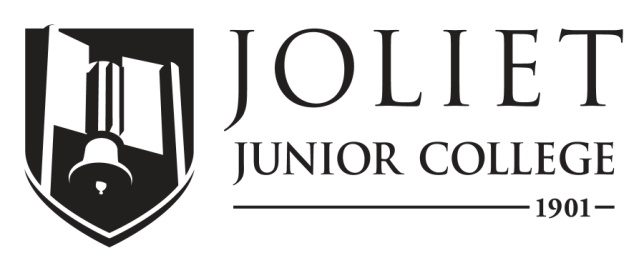 2018-2019 Completion GuideWeb Design & Social Media, Associate in Applied Science, CO801ICCB Approved Total Program Hours:DateThe following schedule is based on full-time enrollment.  Students planning to transfer to a senior institution should check with that institution for specific transfer requirements.Program PrerequisitesFirst SemesterFirst SemesterFirst SemesterFirst SemesterFirst SemesterFirst SemesterFirst SemesterCourseTitleCredit HoursMode of DeliveryPrerequisitesTerms offeredNotesCIS 122Computer Information System Fundamentals4T, H, WFL, SP, SMCIS 143Internet Technologies3TCIS 122 is recommended for students who are not proficient with computers.FLCIS 216World Wide Web Homepage Authoring3T, WCIS 116 and CIS 122 are recommended as prerequisites for those students not proficient with internet use.FL, SP, SMGen Ed Group I
or CIS 200*Social Media Technologies*3WFL*Gen Ed Group IV3Total Semester Hours16Second SemesterSecond SemesterSecond SemesterSecond SemesterSecond SemesterSecond SemesterSecond SemesterCourseTitleCredit HoursMode of DeliveryPrerequisitesTerms offeredNotesART 107Graphic Design3TFL, SP, SMCIS 126Microsoft Office3T, H, WFL, SP, SMCIS 221Concepts of Web Design3SPCIS 224Web Animation3H, WCIS 116 – recommended for students who are not proficient with Internet.FL, SPCIS 130*
or CIS 210BASIC Programming*
Social Media Development**4*3*W*H, W**CIS 122 and placement testing into MATH 127 or higher level MATH course, or minimum grade of C in MATH 098.*No prerequisite**FL, SP, SM*SP**Total Semester Hours16 or 15Third SemesterThird SemesterThird SemesterThird SemesterThird SemesterThird SemesterThird SemesterThird SemesterCourseTitleCredit HoursMode of DeliveryPrerequisitesTerms offeredNotesCIS 211Database Management Systems3WCIS 126 or OFS 214 or consent of department.FL, SP, SMCIS 222Advanced Web Design3HCIS 221 or consent of department.FLCIS 223*
or CIS 298**Java Script*
Analysis of Technology in the Workplace**34**T, WCIS 216 and CIS 130, or CIS 136, or CIS 236, or consent of department.*No prerequisite**FL, SM *FL**Gen Ed Groups I-V3Gen Ed Groups I-V3Total Semester Hours15 or 16Fourth SemesterFourth SemesterFourth SemesterFourth SemesterFourth SemesterFourth SemesterFourth SemesterCourseTitleCredit HoursMode of DeliveryPrerequisitesTerms offeredNotesCIS 218Intro to E-Commerce3WCIS 143 or consent of department.SPCIS 290Internship3TConsent of department.FL, SPCIS 234*
or CIS 231**Program Server Pages*Humanizing Technology**3T*T, H, W**CIS 216, CIS 211, and CIS 130 or consent of department.*No prerequisite**SPCIS 244*
or Gen Ed
Group IWeb Servers & Platforms*3T*CIS 143 or consent of department*SP*Major Elective3Gen Ed Group II3Total Semester Hours18For more information:http://www.jjc.edu/
academics/computer-information-systemsDepartment ChairpersonProgram CoordinatorProgram AdvisorFor more information:http://www.jjc.edu/
academics/computer-information-systemsPam DunnAngela SullivanAngela SullivanFor more information:http://www.jjc.edu/
academics/computer-information-systems(815) 280-2486padunn@jjc.edu(815) 280-6638asulliva@jjc.edu(815) 280-6638asulliva@jjc.edu